               CYNGOR CYMUNED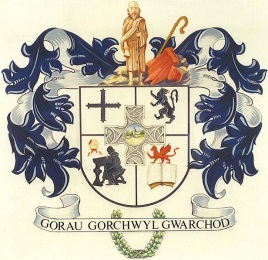 L L A N B A D A R N  F A W RCOMMUNITY COUNCILClerc/Clerk:  Mrs T JonesBlaenyresgair UchafTynreithynTregaronCeredigion		                         SY25 6LS	e-bost ccllanbadarnfawr@hotmail.co.uk     			    Ffôn/Tel: 01974251269___________________________________________________________________ Tachwedd 8 November, 2021At Gadeirydd ac Aelodau Cyngor Cymuned Llanbadarn FawrAnnwyl Aelod,Cynhelir cyfarfod nesaf o’r Cyngor dros y we ar NOS  LUN, 15 TACHWEDD, 2021 am 6.30 yr hwyr.To the Chairman and Members of Llanbadarn Fawr Community CouncilDear MemberThe next meeting of the Community Council will be held over the internet on MONDAY, 15 NOVEMBER, 2021 at 6.30p.m. Yn gywir/Yours sincerelyT JonesTegwen JonesClerc/ClerkCYNGOR CYMUNED LL A N B A D A R N     F A W R   COMMUNITY COUNCILAGENDA      1. Ymddiheuriadau/Apologies.      Personol/Personal.    2. Datgelu Buddiannau Personol/Disclosure of Personal Interests.     I dderbyn buddiannau oddiwrth aelodau ynglyn a materion sydd ar yr agenda.    To receive declarations of interest from members relating to items on the agenda.3. Unrhyw gwestiwn gan y cyhoedd/Any questions from the public.     Gan fod y cyfarfod yn cael ei gynnal dros y we dylai unrhyw berson o’r cyhoedd              sydd am gymryd rhan ymuno drwy glicio  ar y linc yma:          meet.google.com/wpm-qeiu-tkg                Unrhyw berson o’r cyhoedd sydd eisiau codi mater gellid  gwneud drwy gysylltu gyda’r      clerc 7 diwrnod o flaen y cyfarfod. Gan bydd materion fydd yn cael ei godi  yn ysod y      sesiwn cyhoeddus  ddim yn ymwneud ag eitemau ar yr agenda ni ellir gwneud unrhyw       benderfyniad  swyddogol.     Due to the meeting being held via remote access any members of the public wishing to          participate directly should join following the undermentioned link:
           meet.google.com/wpm-qeiu-tkg .    Any member of the public wishing to raise an issue may do so by contacting the Clerk 7 days      prior to the meeting. As issues raised during the public section may not relate to items on the      agenda no resolution for action can be taken. 4.  Cais Cynllunio A210956 Planning application         Linc/Link -  https://ceredigion-                                  online.tascomi.com/planning/index.html?fa=getApplication&id=59830         Unit 2 Parc y Llyn, Llanbadarn Fawr, Aberystwyth – Display of signage.     5. a)  I gadarhau cofnodion y cyfarfod misol a gynhaliwyd ar 11 Hydref, 202l.           /to confirm the minutes of the monthly meeting held on 11 October, 2021.        b) I gadarhau adroddiad o arolygiad y Cae Chwarae a gynhaliwyd ar 18 Hydref, 2021           / to confirm the report on the inspection of the playground held on 18 October, 2021.        c) I gadarnhau cofnodion y cyfarfod misol a gynhaliwyd ar 8 Tachwedd, 2021.            /to confirm the minutes of the monthly meeting held on 8 November, 2021.      6i.  Materion yn codi o gofnodion 11.10.21/Matters arising from the Minutes of 11.10.21.                        a) Cofnod 4a/Minute 4a Dangerous parking at Brynrheidol Estate           b) Cofnod/Minute 6a Bin Cŵn/Dog Bin          c) Cofnod/Minute 6b Plac ar gyfer y goeden/Placques for memorial tree;          d)Cofnod/Minute 6d Deffibriwliwr/Defibrillator          e) Cofnod/Minute 17 Pedestrian Monitoring.         6ii. Materion yn codi o gofnodion 8.11.21/Matters arising from the Minutes of 8.11.21    7.  Ymgynghoriad ar drethi lleol ar gyfer ail gartrefi a llety hunanarlwyo           Yymateb i gwestiwn 14 yn yr ymgynghoriad.           Consultation on local taxes for second homes and self-catering accommodation:           To respond to question 14.     8.  Maes Chwarae/Playground.           a) Trafod adroddiad ac oblygiadau yr arolygiad/Discuss the inspection report and its                 findings.           b) Trafod posibilrwydd o grant i’r Maes Chwarae/discuss the possibility of a grant for                the playground.           c) Trafod arwydd newydd i Clos Gerallt/Discuss new sign for Clos Gerallt.       